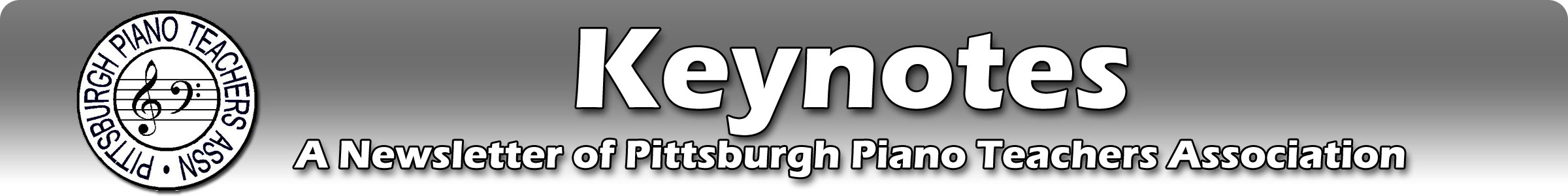 DECEMBER 2018www.pittsburghpianoteachers.org                                    PPTA PRESENTS:  Our Annual Holiday Breakfast andMembers in ConcertWednesday, December 199:30 AMPittsburgh Youth Concert Orchestra (PYCO)School of Music and Music Store150 Lake Drive, Suite 103Wexford, PA   15090Plan now to “Jingle and Mingle” as our ownKen Bott will perform for us as we enjoy a complimentary light breakfast from 9:30-10:30Breakfast will be followed by ourMembers in Concert* *Contact Anne Miller at (412) 720-1051 or annemiller16@gmail.com by December 12 if you would like to perform on December 19.Plan now to attend our next General Meeting, on Wednesday February 20.  This will be a Member-Driven Meeting, with no guest speaker.  Member-led discussions will be a refreshing way to start off 2019.PPTA will be participating in the Pittsburgh Symphony Orchestra’s Fundraising Campaign to raise money for a new piano.  Stay tuned for more details about this campaign, “88 Keys for Pittsburgh:  Help Unlock a New Concert Grand for the PSO”The Lois Streator/Lois Smith Memorial Competition audition will take place on April 6, 2019 at PYCO.  In 1992, this competition was begun in honor and memory of two past members to encourage and recognize young talent.  It is open to instrumental students in grades 7 – 12 and vocalists ages 15-21.  First, second, and third place winners receive $300, $250, and $200 respectively.  The first 25 entries received will compete. The winners will be required to perform at the recital on April 13, 2019, at PYCO in order to collect their prize.  This competition is sponsored by the Greater Pittsburgh Chapter of the Pa Music Teachers Association.  The application may be found online at gpcpmta.org/students.For more details, contact Chairperson Christine Lucas at (412) 974-5584 or cmm_piano@hotmail.comPPTA Board Meetings are held the first Wednesday of the month at 9:30 AM, September - December and February - June.  All PPTA members are welcome to attend.  Please check with a Board Member before coming to confirm the location.Welcome to our new member, Jack Kurutz948 Manor St., Pittsburgh, PA  15217, (412) 715-5787jkurutz@gmail.com    http://jackurutz.com